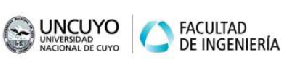 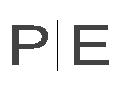 PROYECTO EJECUTIVO 2022                     GRUPO 03PROYECTO EJECUTIVO 2022                       GRUPO 03(integrantes)Prof. arq. Eduardo SansoniJTP arq. Facundo Antonietti